ЧАСТНОЕ ОБЩЕОБРАЗОВАТЕЛЬНОЕ УЧРЕЖДЕНИЕСРЕДНЯЯ ОБЩЕОБРАЗОВАТЕЛЬНАЯ ШКОЛА «ЭДЕЛЬВЕЙС» (ЧОУ СОШ «Эдельвейс»)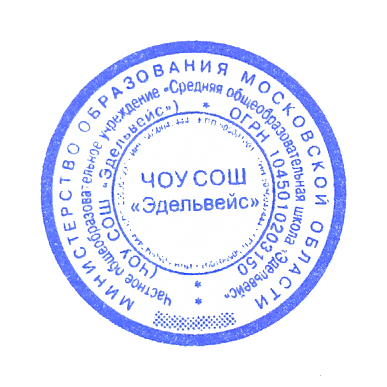 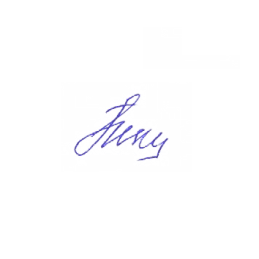 Утверждаю			ПринятоДиректор ЧОУ СОШ "Эдельвейс"		на заседании Н.И. Прокопюк			Педагогического совета(приказ №2-1 от 31.08.2020 г.)	 	(протокол  №1 от 31.08.2020 г.)Рабочая программа по физической культуре 11  класс Составитель:                         Романовская Юлия Леонидовна 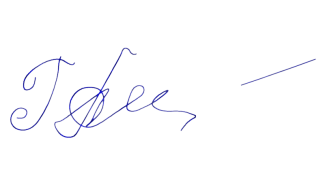 Согласовано:         руководитель МО     Г.Н. Абдурахманова   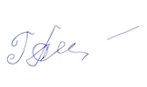 2020 – 2021 учебный годПояснительная записка	 	Рабочая программа по физической культуре в 10 классе составлена в соответствии с:                    -Основной образовательной программой основного общего образования ЧОУ СОШ «Эдельвейс» Учебным планом ЧОУ СОШ «Эдельвейс» на 2019-2020 уч. год-- Примерной программы начального общего образования в 2 ч.. Ч.2. – М.: Просвещение, 2011;  - Программы В.И. Ляха, Зданевич А.А. Комплексная программа физического воспитания учащихся 1–11-х классов. – М.: Просвещение, 2011.УМК:Физическая культура: учеб. для учащихся 8-9 кл. общеобразоват. учреждений / В. И. Лях, А. А. Зданевич; под общ. Ред. В. И. Ляха. – 4-е изд. – М.: Просвещение, 2015.Примерные билеты и ответы по физической культуре для подготовки к устной итоговой аттестации выпускников 9 классов общеобразовательных учреждений в 2004/2005 учебном году / авт.-сост. Б. И. Мишин, Г. И. Погадаев. – М., 2005.Твой олимпийский учебник: учеб. пособие для учреждений образования России / В. С. Родниченко и др.— М., 2003.Погадаев Г. Н. Физическая культура: сб. заданий для проведения экзамена  кл.: пособие для учителя / Г. Н. Погадаев, Б. И. Мишин. – М.: Просвещение, 2006. – 62 с.Учебный план отводит 3 часа в неделю, 102 часа для образовательного изучения физической культуры. Общая характеристика учебного предмета, курса:Целью школьного физического воспитания является формирование разносторонне физически развитой личности, способной активно использовать ценности физической культуры для укрепления и длительного сохранения собственного здоровья, оптимизации трудовой деятельности и организации активного отдыха.Реализация цели учебной программы соотносится с решением следующих образовательных задач:• укрепление здоровья, улучшение осанки, профилактика плоскостопия, содействие гармоничному физическому, нравственному и социальному развитию, успешному обучению;• формирование первоначальных умений саморегуляции средствами физической культуры;• овладение школой движений;• развитие координационных (точности воспроизведения и дифференцирования пространственных, временных и силовых параметров движений, равновесия, ритма, быстроты и точности реагирования на сигналы, согласования движений, ориентирования в пространстве) и кондиционных (скоростных, скоростно-силовых, выносливости и гибкости) способностей;• формирование элементарных знаний о личной гигиене, режиме дня, влиянии физических упражнений на состояние здоровья, работоспособность и развитие физических (координационных и кондиционных) способностей;• выработка представлений об основных видах спорта, снарядах и инвентаре, о соблюдении правил техники безопасности во время занятий;• формирование установки на сохранение и укрепление здоровья, навыков здорового и безопасного образа жизни;• приобщение к самостоятельным занятиям физическими упражнениями, подвижными играми, использование их в свободное время на основе формирования интересов к определённым видам двигательной активности и выявления предрасположенности к тем или иным видам спорта;• воспитание дисциплинированности, доброжелательного отношения к товарищам, честности, отзывчивости, смелости во время выполнения физических упражнений, содействие развитию психических процессов (представления, памяти, мышления и др.) в ходе двигательной деятельности.Планируемые результатыЛичностные,  метапредметные и предметные  результаты освоения учебного курса.В соответствии с требованиями к результатам освоения основной образовательной программы основного общего образования ФГОС данная рабочая программа для 11 класса направлена на достижение учащимися личностных, метапредметных и предметных результатов по физической культуре.Урочная деятельность, направленная на формирование универсальных учебных действий обеспечивает достижение результатов.Личностные результаты отражаются  в индивидуальных качественных свойствах обучающихся: В области  познавательной культуры: владение знаниями об индивидуальных особенностях физического развития и физической подготовленности, о соответствии их возрастным и половым нормативам; владение знаниями об особенностях индивидуального здоровья и о функциональных возможностях организма, способах профилактики заболеваний и перенапряжения средствами физической культуры; владение знаниями по организации и проведению занятий физическими упражнениями оздоровительной и тренировочной направленности.В области нравственной культуры: способность управлять своими эмоциями, владеть культурой  общения и взаимодействия в процессе занятий физическими упражнениями, игровой и соревновательной деятельности; способность активно включаться в совместные физкультурно-оздоровительные   и   спортивные   мероприятия, принимать участие в их организации и проведении.В области трудовой культуры: умение планировать режим дня, обеспечивать оптимальное сочетание нагрузки и отдыха; умение проводить туристические пешие походы, готовить снаряжение, организовывать и благоустраивать места стоянок, соблюдать правила безопасности; умение содержать в порядке спортивный инвентарь и оборудование,   спортивную  одежду,   осуществлять  их подготовку к занятиям и спортивным соревнованиям.В области эстетической культуры: красивая (правильная) осанка, умение ее длительно сохранять при разнообразных формах движения и передвижений; формирование потребности иметь хорошее телосложение в соответствии с принятыми нормами и представлениями;  культура движения, умение передвигаться красиво, легко и непринужденно.В области коммуникативной культуры: анализировать и творчески применять полученные знания в самостоятельных занятиях физической культурой; находить адекватные способы поведения и взаимодействия с партнёрами во время учебной и игровой деятельности.В области физической культуры: владение навыками выполнения жизненно важных двигательных умений (ходьба, бег, прыжки, лазанья и др.) различными способами, в различных изменяющихся внешних условиях; владение навыками выполнения  разнообразных физических упражнений различной функциональной направленности; умение максимально проявлять физические способности (качества) при выполнении тестовых упражнений по физической	 культуре.Метапредметные результаты характеризуют уровень сформированности качественных универсальных способностей, проявляющихся в активном применении знаний, умений обучающихся в познавательной и предметно-практической деятельности. Метапредметные результаты проявляются в  следующих областях культуры.В области познавательной культуры: понимание физической культуры как явления культуры, способствующего развитию целостной личности человека, сознания и мышления, физических, психических и нравственных качеств; понимание здоровья как важнейшего условия саморазвития и самореализации человека; понимание физической культуры как средства организации здорового образа жизни, профилактики вредных привычек. В области нравственной культуры: бережное отношение к собственному здоровью и здоровью окружающих, проявление доброжелательности и отзывчивости; уважительное отношение к окружающим, проявление культуры взаимодействия, терпимости и толерантности в достижении общих целей при совместной деятельности; ответственное отношение к порученному делу, проявление осознанной дисциплинированности и готовности отстаивать собственные позиции, отвечать за результаты собственной деятельности.В области трудовой культуры: добросовестное выполнение учебных заданий, осознанное стремление к освоению новых знаний и умений; умение организовывать места занятий и обеспечивать их безопасность; активное использование занятий физической культурой для профилактики психического и физического утомления.В области эстетической культуры: понимание культуры движений человека, постижение жизненно важных двигательных умений в соответствии с их целесообразностью и эстетической привлекательностью; восприятие спортивного соревнования как культурно-массового зрелищного мероприятия, проявление адекватных норм поведения, неантагонистических способов общения и взаимодействия.В области коммуникативной культуры: владение культурой речи, ведение диалога в доброжелательной и открытой форме, проявление к собеседнику внимания, интереса и уважения; владение умением вести дискуссию, обсуждать содержание и результаты совместной деятельности, находить  компромиссы при принятии общих решений.В области физической культуры: владение способами организации и проведения разнообразных форм занятий физической культурой, их планирования и содержательного наполнения; владение широким арсеналом двигательных действий и физических упражнений из базовых видов спорта и оздоровительной физической культуры, активное их использование в самостоятельно организуемой спортивно-оздоровительной и физкультурно-оздоровительной деятельности; владение способами наблюдения за показателями индивидуального здоровья, физического развития и физической подготовленности, использование этих показателей в организации и проведении самостоятельных форм занятий физической культурой.Предметные результаты. Приобретаемый опыт проявляется в знаниях и способах двигательной деятельности, умениях творчески их применять при решении практических задач, связанных с организацией и проведением самостоятельных занятий физической культурой. Предметные результаты проявляются в разных областях культуры.В области познавательной культуры: знания по истории и развитию спорта и олимпийского движения, о положительном их влиянии на укрепление мира и дружбы между народами; знание основных направлений развития физической культуры в обществе, их целей, задач и форм организации; знания о здоровом образе жизни, его связи с укреплением здоровья и профилактикой вредных привычек, о роли и месте физической культуры в организации здорового образа жизни.В области нравственной культуры: способность проявлять инициативу и творчество при организации совместных занятий физической культурой, доброжелательное и уважительное отношение к занимающимся, независимо от особенностей их здоровья, физической и технической подготовленности; умение оказывать помощь занимающимся, при освоении новых двигательных действий, корректно объяснять и объективно оценивать технику их выполнения; способность проявлять дисциплинированность и уважительное отношение к сопернику в условиях игровой и соревновательной деятельности, соблюдать правила игры и соревнований.В области трудовой культуры: способность преодолевать трудности, выполнять учебные задания по технической и физической подготовке в полном объеме; способность организовывать самостоятельные занятия физической культурой разной направленности, обеспечивать безопасность мест занятий, спортивного инвентаря и оборудования, спортивной одежды.В области эстетической культуры: способность организовывать самостоятельные занятия физической культурой по формированию телосложения и правильной осанки, подбирать комплексы физических упражнений и режимы физической нагрузки в зависимости от индивидуальных особенностей физического развития; способность вести наблюдения за динамикой показателей физического развития и осанки, объективно оценивать их, соотнося с общепринятыми нормами и представлениями.В области коммуникативной культуры: способность интересно и доступно излагать знания о физической культуре, грамотно пользоваться понятийным аппаратом; способность формулировать цели и задачи занятий физическими упражнениями, аргументировано вести диалог по основам их организации и проведения.В области физической культуры: способность отбирать физические упражнения по их функциональной направленности,  составлять из них индивидуальные комплексы для оздоровительной гимнастики и физической подготовки; способность проводить самостоятельные занятия.Знания о физической культуре (теоретический материал)Понятия о физической культуре.- Определения: физическая культура; спорт (спортсмен); Олимпийские игры; виды спорта (командные, индивидуальные).- История физической культуры и спорта (возникновение и развитие).- Современные Олимпийские игры.- Формы занятий физическими упражнениями:а) урочные формы (уроки, тренировочные занятия),б) внеурочные формы (самостоятельные занятия), малые формы (утренняя гимнастика).- Спортивная форма – одежда и обувь для теплого времени года и для холодной погоды.- Формы занятий. Подготовительная часть занятия – разминка. Основные правила зарядки.- Режим дня.Основные способы передвижения, требования к местам занятий.- Бег. Стадион, правила бега по дорожкам, дыхание. Техника выполнения бега.- Прыжки. Сектор для прыжков, яма с песком, гимнастические маты, место для приземления. Виды и разновидности прыжков. Общая и специальная разминка для прыжков. Фазы прыжков: подготовительная, отталкивание, полет, приземление.- Метание. Основные характеристики.- Упражнения с мячами. Игры с мячом.- Гимнастические упражнения. Правила безопасности, организация места выполнения упражнений. Гимнастические элементы (кувырки, стойки, мост). Упражнения в лазании: канат, гимнастическая стенка. Закрепление снарядов.- Лазание. Общие правила для лазания.- Лыжная подготовка. Передвижение на лыжах, подъемы, спуски, торможение. Выбор лыж и палок. Правила переноса лыж. Правила организации лыжных прогулок.Элементарные знания о строении человеческого тела.-Скелет человека. Суставы. Части рук и ног.-Мышцы. Работа мышц в разных суставах.-Осанка. Техника проверки осанки. Упражнения для формирования правильной осанки.- Внутренние органы человека. Кровеносная система. Дыхательная система. Пищеварительная система.- Мозг и нервная система. Головной мозг. Центральная нервная система. Правила сохранения здоровой нервной системы. Правила оказания первой помощи:– при растяжении связок и ушибах;– при вывихах;– при переломах;– при кровотечении;– при сотрясении мозга.Профилактика травматизма.- Правила безопасности при метании.- Правила безопасности игры с мячом.- Правила безопасности при выполнении гимнастических упражнений, обеспечение - страховки.- Правила безопасности на занятиях по лыжной подготовке.Представления о физических качествах.- Понятия о физических качествах. Развитие быстроты, силы, выносливости, гибкости, ловкости.- Определение уровня развития физических качеств. Тест на силу мышц рук и ног.-Тест для определения выносливости. Тест для определения гибкости.Самоконтроль.- Определение нагрузки. Определение пульса. Общеразвивающие упражнения.- Движения руками. Основные положения рук. Движения руками (сгибания, разгибания, круговые движения, повороты).- Движения ногами. Движения в тазобедренном, коленном, голеностопном суставах.- Основные положения: приседы, выпады вперед, в стороны.- Движения туловищем. Наклоны, повороты.- Прыжки: со взмахом руками; из глубокого приседа; с чередованием положений ног (врозь, вместе).Физическое совершенствование (практический материал)Физкультурно-оздоровительная деятельность.- Общеразвивающие упражнения для рук. Упражнения без предметов. Упражнения с предметами (мяч, палка).- Общеразвивающие упражнения для ног. Упражнения с предметами (мяч, палка).- Общеразвивающие упражнения для туловища. Наклоны с мячом в разные стороны.- Упражнения для подготовки к бегу. Круговые движения коленей. Разновидности ходьбы. Выпады. Махи. Разновидности бега.- Упражнения для подготовки к прыжкам. Круговые движения в суставах. Приседания. Махи. Многоскоки.- Упражнения для подготовки к метаниям. Круговые движения руками (подробнее: кистями, в локтевых суставах и т.д.). Отведение рук.- Упражнения для подготовки к занятиям гимнастикой. Круговые движения ногами и руками. Разновидности ходьбы. Выпады. Махи. Упражнения для мышц шеи. Упражнения для мышц туловища.- Упражнения для подготовки к занятиям с мячом. Упражнения для кистей рук.Содержание учебного предмета/курсаСпортивно-оздоровительная деятельность.Легкая атлетика- Бег. Общие правила для всех видов бега.- Прыжок в длину с места. Определение результатов. Техника выполнения прыжка по фазам. Прыжок в длину с разбега. Техника выполнения прыжка. Прыжок в высоту с прямого разбега. Техника выполнения прыжка. Прыжок в глубину. Техника выполнения прыжка.- Метание. Способы метания. Подводящие упражнения. Метание в цель. Метание на дальность. Метание набивного мяча. Способы: двумя руками из-за головы; от груди; двумя руками снизу вертикально вверх.- Упражнения с мячами. Подбрасывание и ловля мяча. Подбрасывание и ловля мяча с выполнением упражнений во время полета мяча.Баскетбол - Стойка игрока: перемещение в стойки приставными шагами боком, лицом и спиной вперед; остановка двумя шагами и прыжком; повороты без мяча и с мячом; комбинация из основных элементов техники передвижений (перемещение в стойке, остановка, поворот, ускорение).  Ловля и передача мяча двумя руками от груди, из-за головы и от плеча на месте и в движении. Ведение мяча на месте и в движении с изменением направления движения и скорости. Штрафной бросок двумя руками с места от груди без сопротивления противника. Вырывание и выбивание мяча. «Стритбол» Технические действия без мяча и с мячом, тактические действия с мячом по упрощенным правилам, правила игры.Волейбол - Стойка игрока, перемещение в стойке приставными шагами боком, лицом и спиной вперед; ходьба и бег; выполнение заданий (сесть на пол, встать, подпрыгнуть и др.).- Передача мяча сверху двумя руками на месте и после перемещения вперед; передача мяча над собой. Прием мяча снизу двумя руками на месте и после перемещения вперед. Нижняя прямая подача мяча с расстояния 3-6 метров.  Прямой нападающий удар после подбрасывания мяча партнером. Комбинация из основных элементов (приема, передачи, удара). Комбинация из основных элементов  техники перемещений и владения мяча. Тактика свободного нападения. Позиционное нападение без изменения позиции игроков. Игра по упрощенным правилам 6:6, 2:2, 3:3, 4:4, 5:5. И на укороченных площадках.  Технические действия без мяча и с мячом, тактические действия с мячом по упрощенным правилам игры, Подводящая игра «Пионербол»- разучить и играть по правилам.Гимнастика с основами акробатики.Строевые упражнения - Команды: «Становись!» «Равняйсь!» «Смирно!» «Вольно!»;  Рапорт учителю; Повороты на месте, Расчет по порядку, Расчет по 2 и     по 3; Перестроение из одной шеренги в две и три (на каждом уроке).Комплекс ОРУ:  без предметов и с предметами ходьба, бег (на каждом уроке).Прыжки - 3ч: С гимнастической скамейки, спрыгивание и запрыгивание на ограниченную площадку, преодоление прыжком боком небольшого препятствия с опорой на одну руку, прыжки через скакалку, опорный прыжок через гимнастического «Козла» (вскок в упор  присев и соскок с взмахом рук).Упражнения в равновесии – 5ч: ходьба по скамейки выпадами, назад на носках, опустившись в упор стоя на коленях, повороты на гимнастической скамейки.- Акробатические упражнения – перекаты. Разновидности: группировка в положении лежа; группировка в приседе; перекат назад в группировке; перекат в строну в группировке; перекат назад перекатом вперед – упор присев.- Кувырки. Разновидности: кувырок вперед; кувырок в сторону (перекат); кувырок назад.- Акробатические упражнения – стойки на лопатках. Разновидности: стойка на лопатках с касанием носками ног пола за головой; стойка на лопатках вертикально. -Упражнения на гимнастическом бревне. Разновидности ходьбы. Перешагивания. Равновесие. Приседы. Повороты.- Лазание по канату. Техника выполнения. Подводящие упражнения.- Прыжки через скакалку. Подводящие упражнения и техника выполнения.Подвижные игры- Салки. Салки с «домиком». Салки «ноги от земли». «Море волнуется». «Два мороза». «Я знаю…». Выбивалы (игра с мячом). «Мяч в воздухе». «Удочка» (игра со скакалкой). «Зеркало» (игра со скакалкой). Нагонялы (игра со скакалкой). Слалом.Лыжные гонки. - Одновременный двухшажный и попеременный четырехшажный ход. Передвижение с чередованием попеременных и одновременных ходов. Торможение боковым соскальзыванием. Преодоление препятствий на лыжах способами перешагивания, перепрыгивания, перелезания; прыжки с небольших трамплинов (30—50 см высотой). Спуск в низкой стойке. Прохождение учебных дистанций с использованием разученных способов передвижения (протяженность дистанции регулируется учителем или обучающимися). Упражнения специальной физической и технической подготовки.       Основные методы работы на уроке:- словесный;-  наглядный;- расчленено–конструктивного упражнения (разучивания упражнений);- целостно – конструктивного упражнения;-сопряжённого воздействия;- стандартного и переменного упражнения;- совершенствования двигательных действий и воспитания физических  качеств;- круговой;- игровой и соревновательный. Тематическое планирование Итого: 102 урока№ п/пНаименование раздела/темыКол-во часовТип урокаВид контроляОсновы знанийОсновы знанийОсновы знанийОсновы знанийОсновы знаний1.Инструктаж по охране труда.1чВводныйТекущийЛегкая атлетика – 26 часов Легкая атлетика – 26 часов Легкая атлетика – 26 часов Легкая атлетика – 26 часов Легкая атлетика – 26 часов 2 - 3 Развитие скоростных способностей. Стартовый разгон2чОбучение Текущий4 - 5Низкий старт2чОбучение Текущий6 - 7Финальное усилие. Эстафетный бег. Тестирование – бег 30м2чкомплексныйКонтрольный8Развитие скоростных способностей.1чсовершенствованиеТекущий9.Развитие скоростной выносливости. 1чкомплексныйТекущий10.Развитие скоростно-силовых качеств. Тестирование – бег 60м1чкомплексныйКонтрольный 11Метание мяча  на дальность.1чкомплексныйТекущий12.Метание мяча  на дальность. Тестирование – метание мяча на дальность 1чсовершенствованиеКонтрольный13-14Развитие силовых и координационных способностей.2чСовершенствованиеТекущий15.Прыжок в длину с разбега.1чкомплексныйТекущий16.Прыжок в длину с разбега.1чСовершенствованиеТекущий17-18.Развитие выносливости.2чкомплексныйТекущий19- 20Развитие силовой выносливости2чкомплексныйТекущий21- 22Преодоление горизонтальных препятствий2чОбучение Текущий23 -24Переменный бег. Тестирование – 3500м юноши и 2500м девушки2чкомплексныйКонтрольный 25Гладкий бег 1чкомплексныйТекущий26 -27Кроссовая подготовка2чсовершенствованиеТекущийГимнастика – 12 часовГимнастика – 12 часовГимнастика – 12 часовГимнастика – 12 часовГимнастика – 12 часов28 - 29Техника безопасности. Тестирование - Кувырок «Вперед, назад в группировке»2чкомплексныйТекущий30Акробатическая комбинация ««Мост», стойка на лопатках»1чкомплексныйТекущий31Упражнения на перекладине1чкомплексныйТекущий32Вис на согнутых руках на низкой перекладине.1чкомплексныйТекущий33 - 34Разновидности висов и упоров. Игра «Попади в цель».2чкомплексныйТекущий35Тестирование «Вис на время» Подвижные игры1чкомплексныйКонтрольный36Ходьба по гимнастической скамье, бревну.1чкомплексныйТекущий37 - 38Лазание по канату2чкомплексныйТекущий39Стойки и передвижения, повороты, остановки.1чсовершенствованиеТекущийСпортивные игры – 9 часовСпортивные игры – 9 часовСпортивные игры – 9 часовСпортивные игры – 9 часовСпортивные игры – 9 часов40Ловля и передача мяча.1чкомплексныйТекущий41Ведение мяча1чкомплексныйТекущий42Бросок мяча 1чкомплексныйТекущий43Бросок мяча в движении.1чкомплексныйТекущий44Штрафной бросок.1чкомплексныйТекущий45Тактика игры1чкомплексныйТекущий46Футбол. Остановка катящегося мяча. 1чкомплексныйТекущий47Футбол. Ведение мяча по прямой, по дуге, с остановками по сигналу. 1чкомплексныйТекущий48Футбол. Броски мяча в ворота. 1чсовершенствованиеТекущийЛыжная подготовка – 13 часовЛыжная подготовка – 13 часовЛыжная подготовка – 13 часовЛыжная подготовка – 13 часовЛыжная подготовка – 13 часов49Охрана труда на уроках лыжной подготовки1чкомплексныйТекущий50Повторение техники попеременного и одновременного лыжных ходов. Дистанция 2 км со средней скоростью1чсовершенствованиеТекущий51Координация работы рук при переходе с одного хода на другой 1чсовершенствованиеТекущий52 - 53Попеременный четырехшажный ход2чкомплексныйТекущий54 - 55Техника преодоления контруклонов2чобучениеТекущий56Совершенствование попеременного четырехшажного хода. Дистанция 3 км со средней скоростью1чсовершенствованиеТекущий57 - 58Совершенствование техники всех изученных ходов и переходов с одного хода на другой.2чОбучениеТекущий59Дистанция 2 км на скорость с применением изученных ходов1чсовершенствованиеТекущий60Совершенствование техники лыжных ходов с прохождение дистанции до 5 км1чсовершенствованиеТекущий61Совершенствование навыков катания с горок. Дистанция до 3,5 км со средней скоростью1чкомплексныйТекущийСпортивные игры – 17 часовСпортивные игры – 17 часовСпортивные игры – 17 часовСпортивные игры – 17 часовСпортивные игры – 17 часов62 - 63Стойки и передвижения, повороты, остановки.2чкомплексныйТекущий64 - 65Прием и передача мяча.2чкомплексныйТекущий66Прием мяча после подачи1чкомплексныйТекущий67 Подача мяча. 1чкомплексныйТекущий68Нападающий удар.1чсовершенствованиеТекущий69Техника защитных действий.1чкомплексныйТекущий70Тактика игры.1чкомплексныйТекущий70 - 78Спортивные игры 8чкомплексныйТекущийЛегкая атлетика – 23 часаЛегкая атлетика – 23 часаЛегкая атлетика – 23 часаЛегкая атлетика – 23 часаЛегкая атлетика – 23 часа79Преодоление горизонтальных препятствий1чОбучение Текущий80 -81Развитие выносливости.2чкомплексныйТекущий82-83Переменный бег2чкомплексныйТекущий84-85Кроссовая подготовкаТестирование бег 2500м/3000м2чсовершенствованиеКонтрольный86 -87Развитие силовой выносливости2чкомплексныйТекущий88Гладкий бег 1чкомплексныйТекущий89 -90 Развитие скоростных способностей. Стартовый разгон2чОбучение Текущий91 -92Низкий старт. Тестирование –  бег 30м2чОбучение Контрольный93 -94Финальное усилие. Эстафетный бег2чкомплексныйТекущий95Развитие скоростных способностей. Тестирование бег – 60 м1чсовершенствованиеКонтрольный96Развитие скоростной выносливости1чкомплексныйТекущий97-98Развитие скоростно-силовых качеств.2чкомплексныйТекущий99Метание мяча  на дальность.1чкомплексныйТекущий100Метание мяча  на дальность. Тестирование – метание мяча на дальность1чсовершенствованиеКонтрольный101-102Развитие силовых и координационных способностей.2чкомплексныйТекущий